LICEO ARTISTICO " G. CANTALAMESSA” MACERATAA)   ATTIVITÀ' DI DOCENZAData:		Firma dell'esperto esterno _____________________________Firma del/la docente referente___________________________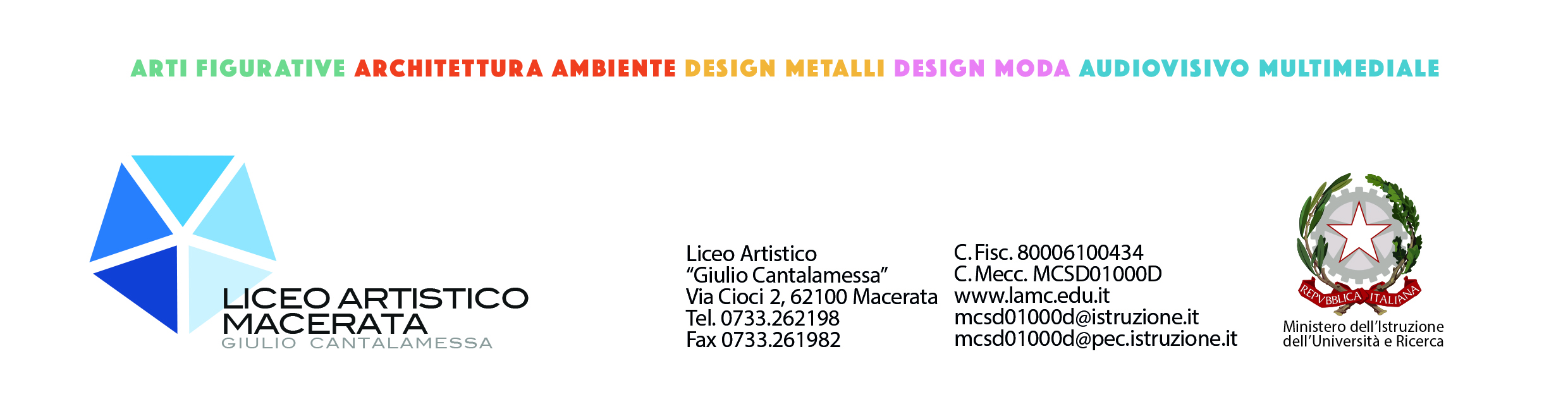 REGISTRO PERATTIVITÁ DI DOCENZARELATIVA AL PROGETTO……………………………………………A.S. 2023/24TITOLO PROGETTO COME DA INCARICOPROGETTO CLILDOCENTE INTERNO/ESTERNO(cognome e nome)DESTINATARI (Classi)OGGETTO ATTIVITÀDURATA(n°ore)Come da allegato incaricodataorarioorarioTot.oreAttività svoltadatadalle halle h.Tot.oreAttività svoltaB)   REGISTRO PRESENZE ALUNNIB)   REGISTRO PRESENZE ALUNNIB)   REGISTRO PRESENZE ALUNNIB)   REGISTRO PRESENZE ALUNNIB)   REGISTRO PRESENZE ALUNNIB)   REGISTRO PRESENZE ALUNNIB)   REGISTRO PRESENZE ALUNNIB)   REGISTRO PRESENZE ALUNNIB)   REGISTRO PRESENZE ALUNNIB)   REGISTRO PRESENZE ALUNNIB)   REGISTRO PRESENZE ALUNNIB)   REGISTRO PRESENZE ALUNNIB)   REGISTRO PRESENZE ALUNNIB)   REGISTRO PRESENZE ALUNNIB)   REGISTRO PRESENZE ALUNNIB)   REGISTRO PRESENZE ALUNNIB)   REGISTRO PRESENZE ALUNNIB)   REGISTRO PRESENZE ALUNNIB)   REGISTRO PRESENZE ALUNNISTUDENTECognome e nomeSTUDENTECognome e nomeSTUDENTECognome e nomeDATE (indicare qui sotto le date dell'attività) e ASSENZE (indicare "a")DATE (indicare qui sotto le date dell'attività) e ASSENZE (indicare "a")DATE (indicare qui sotto le date dell'attività) e ASSENZE (indicare "a")DATE (indicare qui sotto le date dell'attività) e ASSENZE (indicare "a")DATE (indicare qui sotto le date dell'attività) e ASSENZE (indicare "a")DATE (indicare qui sotto le date dell'attività) e ASSENZE (indicare "a")DATE (indicare qui sotto le date dell'attività) e ASSENZE (indicare "a")DATE (indicare qui sotto le date dell'attività) e ASSENZE (indicare "a")DATE (indicare qui sotto le date dell'attività) e ASSENZE (indicare "a")DATE (indicare qui sotto le date dell'attività) e ASSENZE (indicare "a")DATE (indicare qui sotto le date dell'attività) e ASSENZE (indicare "a")DATE (indicare qui sotto le date dell'attività) e ASSENZE (indicare "a")DATE (indicare qui sotto le date dell'attività) e ASSENZE (indicare "a")DATE (indicare qui sotto le date dell'attività) e ASSENZE (indicare "a")TOT.Assen.zeSTUDENTECognome e nomeSTUDENTECognome e nomeSTUDENTECognome e nome010203040506070809101112131415161718192021222324252627282930N.B.in caso di numero maggiore di partecipanti, si allega copia della presente paginain caso di numero maggiore di partecipanti, si allega copia della presente paginain caso di numero maggiore di partecipanti, si allega copia della presente paginain caso di numero maggiore di partecipanti, si allega copia della presente paginain caso di numero maggiore di partecipanti, si allega copia della presente paginain caso di numero maggiore di partecipanti, si allega copia della presente paginain caso di numero maggiore di partecipanti, si allega copia della presente paginain caso di numero maggiore di partecipanti, si allega copia della presente paginain caso di numero maggiore di partecipanti, si allega copia della presente paginain caso di numero maggiore di partecipanti, si allega copia della presente paginain caso di numero maggiore di partecipanti, si allega copia della presente paginain caso di numero maggiore di partecipanti, si allega copia della presente paginain caso di numero maggiore di partecipanti, si allega copia della presente paginain caso di numero maggiore di partecipanti, si allega copia della presente paginain caso di numero maggiore di partecipanti, si allega copia della presente paginain caso di numero maggiore di partecipanti, si allega copia della presente paginain caso di numero maggiore di partecipanti, si allega copia della presente paginaAcuradel Docente:temie programmazionedell'intervento(obiettivi,metodi,strumenti, verifiche,altro)A cura del Docente: relazione finale(risultati conseguiti dagli alunni ed efficacia dell'intervento, altro)